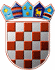          REPUBLIKA HRVATSKA
KRAPINSKO-ZAGORSKA ŽUPANIJA          ŽUPANIJSKA SKUPŠTINA KLASA: 350-01/22-01/12URBROJ: 2140-01-22-4Krapina,  27. lipanj 2022.Na temelju članka 17. Statuta Krapinsko - zagorske županije („Službeni glasnik Krapinsko-zagorske županije“, broj 13/01, 5/06, 14/09, 11/13, 13/18, 5/20, 10/21 i 15/21-pročišćeni tekst), Županijska skupština Krapinsko - zagorske županije na 8. sjednici održanoj dana 27. lipanj 2022. godine donijela je Z A K L J U Č A KUsvaja se Izvješće o stanju u prostoru Krapinsko-zagorske županije 2016.-2020. godine.Akt iz točke I. ovog Zaključka nalazi se u privitku i čini sastavni dio ovog Zaključka.Ovaj Zaključak i Izvješće objaviti će se u „Službenom glasniku Krapinsko-zagorske županije“. 									   PREDSJEDNIK                                                                                                    ŽUPANIJSKE SKUPŠTINE                                                                                                                Zlatko ŠoršaDOSTAVITI:Zavod za prostorno uređenje Krapinsko-zagorske županije,Upravni odjel za prostorno uređenje, gradnju i zaštitu okoliša,«Službeni glasnik Krapinsko-zagorske županije», za objavu,			  za prilog zapisniku,za Zbirku isprava,						  Pismohrana.